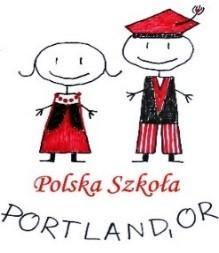 “Composers Challenge” Application 2019-2020Let’s celebrate the 25th anniversary of “Polish School” in Portland”First and Last Name.................................................................................................................................Date of Birth………………………………………………………………………Applicant’s address ………………………………………………………………………………………………………………………………………………………………………………Full name of High-School (if applies)………………………………………………………………………………………Telephone contact.......................................................................................................E-mail contact……………………………………………………………………….Title of your piece…………………………………………………………………..I, singed below understand requirements of participation inComposers Challenge “Let’s celebrate the 25th anniversary of “Polish School” in Portland” ____________					___________________________Date 							   Applicant’s Signature                                                                                                                                   Comp. Challenge/App/2019-20